Technicien laboratoire mesures nucléaires H/FDétail de l'offre Informations générales 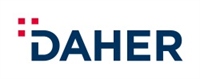 Entité de rattachement Daher est un équipementier qui développe des Systèmes Industriels Intégrés pour l'aéronautique et les technologies avancées. 

En associant ses savoir-faire Industriels et Services, Daher affirme son leadership sur cinq domaines d'activités : constructeur d'avions, aérostructures & systèmes, logistique intégrée, services nucléaires, et vannes. 

Acteur majeur de l'industrie, employant 8 600 salariés, Daher réalise un chiffre d'affaires de plus d'1 milliard d'euros et compte 3 années de chiffre d'affaires en carnet de commandes. 

Tourné vers l'innovation depuis sa création en 1863, Daher s'impose aujourd'hui comme l'un des acteurs majeurs de la 3e révolution industrielle.   Référence NC-AB-TCLABO-0001-1015   Description du posteIntitulé du poste Technicien laboratoire mesures nucléaires H/FContrat CDIObjectifs et missions Dans le cadre du développement de l'ICPE (Installation classée pour la protection de l'environnement) d'Epothémont, le Technicien laboratoire mesures nucléaires aura pour mission :

- Respecter et faire respecter les consignes en matière de risques chimiques et de radioprotection en vigueur, dans le laboratoire, mais aussi sur l'installation. 
- auto-surveillance règlementaire de l'ICPE d'Epothémont (préparation chimique d'échantillons, mesure & interprétation)
- Réaliser tous les mesurages requis, dans les meilleures conditions, optimiser dans l'objectif de satisfaction du client (préparation chimique d'échantillons, mesure & interprétation)
- Elaborer les rapports d'essai
- Participer à la démarche d'accréditation et maintenir le niveau de qualité requis aux accréditation acquises
- Remonter au responsable de laboratoire tout écart, non-conformité, dérive, panne ou autre problème ayant un impact sur le planning des activités ou sur le bon fonctionnement du laboratoire 
- Réaliser le suivi des moyens de mesures du laboratoire, à savoir étalonnages et vérifications
- Maintenir le bon état de propreté et de rangement du laboratoire

Il est responsable :
• de sa propre sécurité et celle des intervenants travaillant dans son environnement proche : respect de l'analyses de risques, ports des EPI, des consignes spécifiques 
• de l'ensemble des échantillonnages et mesures de laboratoire et de certains prélèvements 
• du suivi des moyens de mesure et de leur disponibilité 
• du respect des prescriptions de l'ISO 17025 dans le fonctionnement général du laboratoire.


L'ICPE d'Epothémont est situé à 50 minutes de TroyesProfil Expérience en mesure nucléaire et radiochimie (spectrométrie gamma (laboratoire & colis de déchets), scintillation liquide, spectrométrie alpha,
- Maîtrise du référentiel 17 025 
- Avoir déja travaillé sous accréditation.Localisation du posteLocalisation du poste Europe, France, Champagne-Ardennes, Aube (10)Lieu de travail Epothémont Critères candidatNiveau d'études min. requis BTS/DUTSpécialité Mesures nucléairesNiveau d'expérience min. requis 3-5 ans